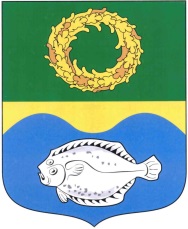 РОССИЙСКАЯ ФЕДЕРАЦИЯКАЛИНИНГРАДСКАЯ ОБЛАСТЬОКРУЖНОЙ СОВЕТ ДЕПУТАТОВМУНИЦИПАЛЬНОГО ОБРАЗОВАНИЯ«ЗЕЛЕНОГРАДСКИЙ ГОРОДСКОЙ ОКРУГ»(первого созыва)РЕШЕНИЕ     от 18 декабря 2019 года                                                                   № 363     г. ЗеленоградскОб утверждении плана работы окружного Совета депутатов Зеленоградского городского округа на 2020 годЗаслушав и обсудив информацию заместителя председателя окружного Совета депутатов муниципального образования «Зеленоградский городской округ» Ростовцева В.Г. о плане работы окружного Совета депутатов Зеленоградского городского округа на 2020 год, окружной Совет депутатов Зеленоградского городского округаРЕШИЛ:1. Утвердить план работы окружного Совета депутатов Зеленоградского городского округа на 2020 год согласно приложению.       2. Опубликовать решение в газете «Волна» и разместить на официальном сайте органов местного самоуправления Зеленоградского городского округа.  Глава Зеленоградского городского округа                                                   С.В. КулаковПриложение к решениюокружного Совета депутатовЗеленоградского городского округаот 18 декабря 2019 года № 363ПЛАНработы окружного Совета депутатов Зеленоградского городского округа на 2020 годДатаНаименованиемероприятийИсполнитель2-3-я декада месяцаПодготовка к проведению заседаний окружного Совета депутатовПредседатели постоянных комиссий1-2-я декада месяцаПодготовка и проведение заседаний комиссииПредседатели постоянных комиссийежеквартальноУчастие в заседаниях и мероприятиях Секции председателей Советов депутатов Ассоциации МО Калининградской областиКулаков С.В.По отдельному плануУчастие в заседаниях и мероприятиях Думы Калининградской областиКулаков С.В.По отдельному графикуПрием гражданДепутаты окружного Совета26.02.2020 годаЗаседание окружного Совета депутатовКулаков С.В.Ростовцев В.Г.Васильев А.Н.22.04.2020 годаЗаседание окружного Совета депутатовКулаков С.В.Ростовцев В.Г.Васильев А.Н17.06.2020 годаЗаседание окружного Совета депутатовКулаков С.В.Ростовцев В.Г.Васильев А.Н19.08.2020 годаЗаседание окружного Совета депутатовКулаков С.В.Ростовцев В.Г.Васильев А.НФевральУчастие в мероприятиях, посвященных празднику День защитника Отечества.Депутаты окружного СоветаМартУчастие в мероприятиях, посвященных празднику Международный женский день.Депутаты окружного СоветаАпрельОрганизация и принятие участия в субботниках, проводимых на территории муниципального образованияДепутаты окружного СоветаМайУчастие в мероприятиях, посвященных празднику Весны и ТрудаДепутаты окружного СоветаМайУчастие в мероприятиях, посвященныхДню ПобедыДепутаты окружного СоветаИюньУчастие в мероприятиях, посвященных Дню защиты детейДепутаты окружного СоветаИюньУчастие в мероприятиях, посвященных Дню РоссииДепутаты окружного СоветаИюньУчастие в мероприятиях, посвященных Дню Памяти и скорбиДепутаты окружного СоветаАвгуст-сентябрьУчастие в подготовке и проведению празднования Дня городаДепутаты окружного СоветаСентябрьУчастие в мероприятиях, посвященных Дню знанийДепутаты окружного Совета